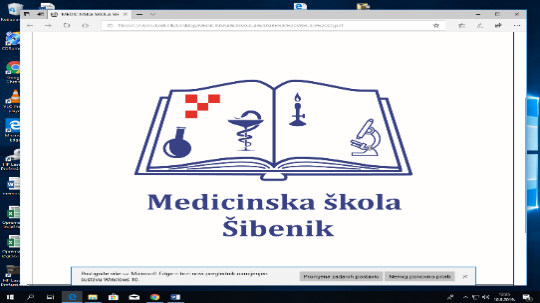 POTVRDA - SUGLASNOSTdopuštanje sudjelovanja na projektu mobilnosti  i odlazak u inozemstvo na stručnu praksu Braga, Portugal – veljača 2020.  Dolje potpisani roditelj/skrbnik IME I PREZIME _______________________________________________________________________________________________ OIB ____________________________________________________________________________________________________________ KONTAKT BROJ TELEFONA/MOBITELA __________________________________________________________________Suglasan/suglasna sam da moj/a sin/kći IME I PREZIME ______________________________________________________________________________________________ ŠIFRA UČENIKA za objavu rezultata natječaja na stranici škole ________________________________________ OIB ___________________________________________________________________________________________________________ DATUM ROĐENJA  __________________________________________________________________________________________  sudjeluje na mobilnosti u svrhu stručne prakse u Portugalu, u sklopu projekta (2019-1-HR01-KA102- 060603) nacionalnog konzorcija Srednje medicinske škole Slavonski Brod te Medicinske škole iz Šibenika i Medicinske škole Osijek odobrenom od strane AMPEU u sklopu programa Erasmus+, Ključna aktivnost 1 za područje strukovnog obrazovanja i osposobljavanja. Sudjelovanje u projektu uključuje pripremu koja će se odvijati od listopada 2019. godine do siječnja 2020. godine, odlazak na mobilnost shodno pravilima natječaja te popunjavanje završnog izvješća po povratku s mobilnosti. Na praksi učenik mora voditi Dnevnik rada, a po povratku popuniti potrebne obrasce glede čega se obvezujem da ću omogućiti da škola pravodobno dobije svu potrebnu dokumentaciju. Prije odlaska na stručnu praksu potpisat ću Ugovor s ravnateljem Medicinske škole u Šibeniku o dodjeli sredstava. U tu svrhu otvorit ću bankovni račun svom djetetu čiji ću biti supotpisnik i dati školi na raspolaganje sljedeće podatke: ime i prezime roditelja, mjesto i datum rođenja, OIB, prebivalište, ime i prezime učenika, mjesto i datum rođenja, OIB, IBAN, prebivalište. Dajem suglasnost za objavu imena i fotografija mog djeteta na web stranicama škole i medija u sklopu obavijesti o sudjelovanju na mobilnosti i projektnim aktivnostima. Sudjelovanjem na svim aktivnostima u sklopu projekta pristajem na davanje osobnih podataka za korištenje prema Zakonu o zaštiti osobnih podataka. Upoznat/a sam da će se s osobnim podacima za koje dajem privolu postupati u skladu s načelima obrade osobnih podataka. Upoznat/a sam da se danoj privoli mogu u svako doba usprotiviti i opozvati je. Upoznat/a sam da u svakom trenutku mogu dobiti uvid u osobne podatke za koju sam dao/la privolu te zatražiti ispravak, izmjenu ili dopunu podataka. Potpisom ove privole potvrđujem da sam istu pažljivo pročitao/la i shvatio/la sve informacije te dopuštam voditelju obrade Medicinske škole u Šibeniku, korištenje i obradu podataka. Vlastoručni potpis:  __________________________________________  U Šibeniku,  ____________________  __________Excellence. Every patient. Every time.2019-1-HR01-KA102- 060603